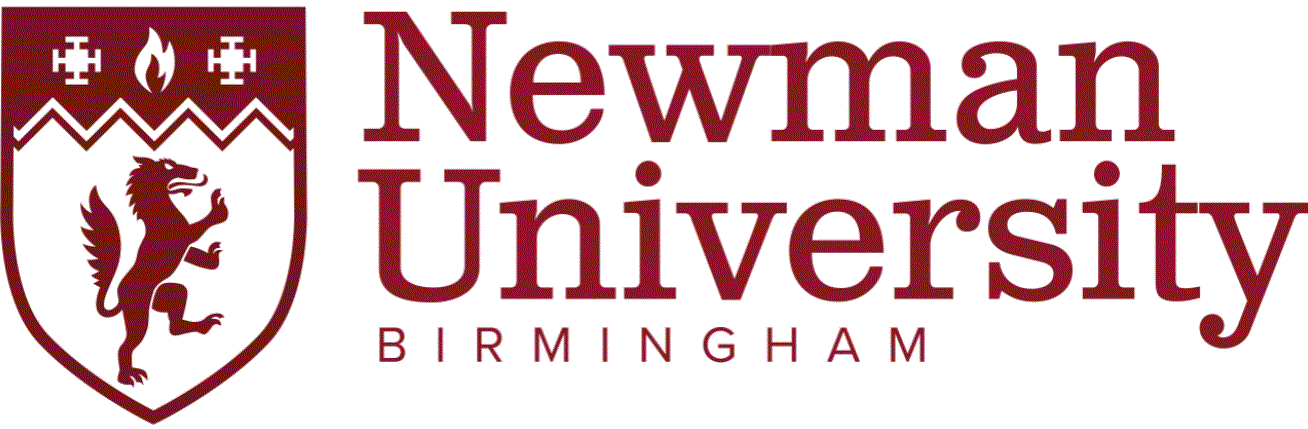 EQUALITY AND DIVERSITY COMMITTEEPurpose and ScopeTo advise Council, Senate, the University Operations Team (UOT) and the University as a whole on issues of both equality and diversity.In line with Newman University’s Catholic ethos, to support the development of a culture which values all individuals and fosters an inclusive learning environment. To positively promote equal opportunities through the dissemination of effective practice. Terms of ReferenceTo advise the University on the fulfilment of statutory requirements related to equality and diversity.To ensure that the principles of equality and diversity are embedded in University culture, documentation and practice.To support the development of a fully inclusive and non-discriminatory learning and working environment. To monitor the implementation of equality and diversity. To consider policies, whether new or being updated, and advise where necessary. To ensure that a regular review is undertaken in relation to all University policies and processes and that any actions arising are followed through. To take actions where identified. To monitor annual statistics with reference to equality and diversity issues; to receive and action any formal recommendations resulting from any incidence of discrimination, victimisation or harassment and make recommendations for subsequent action. To monitor recruitment and employment practice in relation to equality and diversity.To discuss any issues arising from annual monitoring reports and the Staff Survey, and make recommendations To ensure that appropriate staff development and training opportunities are developed and accessed and to monitor mandatory training.To work appropriately with external bodies or set up task groups to address specific issues as necessary.To provide an annual report to UOT, Senate and Council.To publish annually results of monitoring carried out in line with the Public Sector Equality Duty.To receive, review and respond to submissions from students and staff pertaining to importance and/or unresolved matters relating to equality and diversity. To work with the Retention and Success Task Group, particularly in relation to the Access and Participation plan. ReportingEquality and Diversity Committee usually reports to Senate, Council and UOT as necessary.QuoracyThe Equality and Diversity Committee is considered quorate where there are at least 50% +1 members present.  Attendance of members will be monitored on an annual basis. Frequency of MeetingsFour per year.Constitution The Vice-Chancellor will chair the Committee.  In their absence a nominee of the Vice-Chancellor will chair. MembershipMembership should reflect the diversity of the University workforce and include student representatives.Vice-Chancellor (Chairperson)University Secretary and RegistrarDeputy Vice-ChancellorDeputy RegistrarDirector of Human ResourcesDirector of Student ServicesDirector of Corporate MarketingDirector of Learning, Teaching and ScholarshipUniversity ChaplainA minimum of four Academic staff members (two from Faculty of Education and two from Faculty of Arts, Society and Professional Studies)Estates representativeInclusion CoordinatorIT Services representativeLearning, Teaching and Academic Quality Committee representativeProfessional and Support staff members Staff representing protected characteristics Student representatives (as many as the Committee feels appropriate)Union representatives TenureFor elected/nominated members: 3 years, with the possibility of nomination for a further 3 years (6 in total).Servicing & Arrangements for Papers Lee Lawrence (Quality Office)